Приложение 9к постановлениюПредседатель НациональногоБанка Казахстанаот 29 июня 2023 года № 431. Бейрезиденттерді тікелей сақтандыру, мың Америка Құрама Штаттарының (бұдан әрі – АҚШ) доллары1. Прямое страхование нерезидентов, тысяч долларов Соединенных Штатов Америки (далее – США)2. Бейрезиденттерді қайта сақтандыру (кіріс қайта сақтандыруы), мың АҚШ доллары2. Перестрахование нерезидентов (входящее перестрахование), тысяч долларов США3. Бейрезиденттердің қайта сақтандыруы (шығыс қайта сақтандыруы), мың АҚШ доллары3. Перестрахование нерезидентами (исходящее перестрахование), тысяч долларов США4. Сақтандыру брокерлерінің және бейрезидент сақтандыру агенттерінің (делдалдық қызмет) қатысуымен сақтандыру (қайта сақтандыру), мың АҚШ доллары4. Страхование (перестрахование) с участием страховых брокеров и страховых агентов нерезидентов (посредническая деятельность), тысяч долларов СШАЕскертпе:Примечание:Мемлекеттік статистиканың тиісті органдарына анық емес алғашқы статистикалық деректерді ұсыну және алғашқы статистикалық деректерді белгіленген мерзімде ұсынбау Әкімшілік құқық бұзушылық туралы Қазақстан Республикасы Кодексінің 497-бабында көзделген әкімшілік құқық бұзушылықтар болып табылады.Представление недостоверных и непредставление первичных статистических данных в соответствующие органы государственной статистики в установленный срок являются административными правонарушениями, предусмотренными статьей 497 Кодекса Республики Казахстан об административных правонарушениях.Приложениек форме отчета о страховании(перестраховании) нерезидентови перестраховании рискову нерезидентов по отрасли«общее страхование»Пояснение по заполнению статистической формы ведомственного статистического наблюдения
«Отчет о страховании (перестраховании) нерезидентов и перестраховании рисков у нерезидентов по отрасли «общее страхование» (индекс 11-ПБ-ОС, периодичность квартальная)Глава 1. Общие положения1. Настоящее пояснение определяет единый требования по заполнению статистической формы ведомственного статистического наблюдения «Отчет о страховании (перестраховании) нерезидентов и перестраховании рисков у нерезидентов по отрасли «общее страхование» (индекс 11-ПБ-OC, периодичность квартальная) (далее – статистическая форма).2. Статистическая форма разработана в соответствии с подпунктом 2-1) части первой статьи 13 Закона Республики Казахстан «О государственной статистике».3. Статистическая форма представляется ежеквартально страховыми организациями, филиалами страховых (перестраховочных) организаций – нерезидентов осуществляющими свою деятельность на основании лицензии на право осуществления страховой (перестраховочной) деятельности по отрасли «общее страхование».4. Информация, запрашиваемая в статистической форме, предназначена для составления статистики внешнего сектора Республики Казахстан.5. Статистическую форму подписывает руководитель, главный бухгалтер или лица, уполномоченные на подписание отчета, и исполнитель.Глава 2. Заполнение статистической формы6. При заполнении статистической формы применяются следующие определения:1) резиденты:физические лица, проживающие в Республике Казахстан более одного года, независимо от гражданства, и граждане Республики Казахстан, временно находящиеся вне его территории менее одного года. Граждане Республики Казахстан, находящиеся за рубежом в целях государственной службы, образования и лечения, являются резидентами независимо от сроков их пребывания на территории других стран;юридические лица, находящиеся на территории Республики Казахстан, за исключением международных организаций, иностранных посольств, консульств и других дипломатических и официальных представительств;казахстанские посольства, консульства и другие дипломатические и официальные представительства, находящиеся за пределами Республики Казахстан;находящиеся на территории Республики Казахстан филиалы и представительства юридических лиц, указанных в абзаце третьем настоящего подпункта и абзаце третьем подпункта 2) настоящего пункта;2) нерезиденты:физические лица, проживающие за границей более одного года, независимо от гражданства, и иностранные граждане, находящиеся на территории Республики Казахстан менее одного года. Граждане иностранных государств, находящиеся в целях государственной службы, образования и лечения, являются нерезидентами независимо от сроков их пребывания на территории республики;юридические лица, находящиеся на территории других государств, за исключением посольств, консульств и других дипломатических и официальных представительств Республики Казахстан;находящиеся на территории Республики Казахстан международные организации, иностранные посольства, консульства и другие иностранные дипломатические и официальные представительства;находящиеся на территории других государств филиалы и представительства юридических лиц, указанных в абзаце третьем подпункта 1) настоящего пункта и абзаце третьем настоящего подпункта.7. В статистической форме отражается информация, относящаяся к операциям платежного баланса в области страховой (перестраховочной) деятельности, а также остатки по резервам страховых (перестраховочных) организаций для международной инвестиционной позиции и внешнего долга страны:1) по прямому страхованию нерезидентов – о деятельности и связанных с ней отношениях, возникающих в связи с принятием страховых рисков по договору страхования (раздел 1);2) по перестрахованию нерезидентов (входящее перестрахование) – о деятельности и связанных с ней отношениях, возникающих в связи с принятием части страховых рисков в соответствии с заключенным договором перестрахования (раздел 2);3) по перестрахованию нерезидентами (исходящее перестрахование) – о деятельности и связанных с ней отношениях, возникающих в связи с передачей части страховых рисков в перестрахование в соответствии с заключенным договором перестрахования (раздел 3).8. Все операции за отчетный период, перечисленные в частях 1.1, 2.1, 3.1, 4,1 статистической формы (коды строк 11100, 11200, 11210, 11300, 12100, 12200, 12210, 12300, 12400, 12440, 12450, 13100, 13200, 13400, 13440, 13450, 14400), отражаются в соответствии с методом начисления.Крупные страховые выплаты (коды строк 11210, 12210) включают выплаты по отдельному заключенному договору страхования (перестрахования) превышающие 25 процентов от суммы активов страховой (перестраховочной) организации, за вычетом активов, являющихся долей перестраховщика в страховых резервах.В доходах от инвестирования (коды строк 11300, 12300) отражаются доходы, начисленные к получению в отчетном периоде от инвестирования в финансовые активы страховых резервов по договорам входящего страхования (перестрахования) с нерезидентами по соответствующим странам.9. В разделе 4 указывается комиссия, выплаченная страховому брокеру-нерезиденту или страховому агенту-нерезиденту за полученные услуги. К таким услугам относятся посредническая деятельность по страхованию (перестрахованию), консультационная деятельность, услуги по стоимостной оценке и урегулированию убытков, административные услуги по обеспечению спасательных работ, услуги по регулированию и мониторингу в отношении страховых выплат, прочие вспомогательные услуги, связанные со страховой деятельностью.10. Все суммы отражаются в тысячах долларов Соединенных Штатов Америки (далее – США) с точностью до одного знака после запятой.Суммы, выраженные в тенге, переводятся в доллары США. Суммы, выраженные в иных иностранных валютах, переводятся сначала в тенге, а затем в доллары США.Для конвертации используются рыночные курсы обмена валют, применяемые в целях формирования финансовой отчетности. При этом для конвертации операций используются соответствующие курсы на дату совершения операций, для доходов и комиссионных - средневзвешенные курсы за отчетный период, для остатков на начало и конец квартала - курсы на соответствующую дату.11. Все операции отражаются в разбивке по странам партнеров (страхователей, перестрахователей, перестраховщиков, брокеров, агентов). Наименования стран указываются в графах с 2 по 10 разделов 1- 4. Если количество стран партнеров респондента превышает имеющееся в разделах формы количество граф, добавляются недостающие графы.12. Остатки по страховым резервам на начало отчетного периода равны их остаткам на конец предыдущего периода и заполняются в следующей разбивке:1) по страхованию объектов прямого инвестирования – объектов, в отношении которых респондент является прямым инвестором;2) по страхованию прямых инвесторов – лиц, владеющих (напрямую или косвенно) десятью и более процентами голосующих акций. Прямыми инвесторами являются физические лица (домашние хозяйства), юридические лица, международные организации, а также иные субъекты без образования юридического лица;3) по страхованию сестринских компаний – организаций, которые имеют общего с респондентом прямого инвестора, но ни данная организация, ни респондент не обладают 10 процентами или более инструментов участия в капитале друг друга.13. Статистическая форма представляется электронным способом посредством автоматизированной информационной подсистемы «Веб-портал НБ РК» с соблюдением процедур подтверждения электронной цифровой подписью.Корректировки (исправления, дополнения) в статистическую форму вносятся в течение 6 (шести) месяцев после завершения отчетного периода.Глава 3. Арифметико-логический контроль14. Арифметико-логический контроль:строка 11520 = строка 11530 статистической формы за предыдущий период для каждой графы;строка 11521 = строка 11531 статистической формы за предыдущий период для каждой графы;строка 11522 = строка 11532 статистической формы за предыдущий период для каждой графы;строка 11523 = строка 11533 статистической формы за предыдущий период для каждой графы;строка 11524 = строка 11534 статистической формы за предыдущий период для каждой графы;строка 11620 = строка 11630 статистической формы за предыдущий период для каждой графы;строка 11621 = строка 11631 статистической формы за предыдущий период для каждой графы;строка 11622 = строка 11632 статистической формы за предыдущий период для каждой графы;строка 11623 = строка 11633 статистической формы за предыдущий период для каждой графы;строка 11624 = строка 11634 статистической формы за предыдущий период для каждой графы;строка 12520 = строка 12530 статистической формы за предыдущий период для каждой графы;строка 12521 = строка 12531 статистической формы за предыдущий период для каждой графы;строка 12522 = строка 12532 статистической формы за предыдущий период для каждой графы;строка 12523 = строка 12533 статистической формы за предыдущий период для каждой графы;строка 12524 = строка 12534 статистической формы за предыдущий период для каждой графы;строка 12620 = строка 12630 статистической формы за предыдущий период для каждой графы;строка 12621 = строка 12631 статистической формы за предыдущий период для каждой графы;строка 12622 = строка 12632 статистической формы за предыдущий период для каждой графы;строка 12623 = строка 12633 статистической формы за предыдущий период для каждой графы;строка 12624 = строка 12634 статистической формы за предыдущий период для каждой графы;строка 12400 = строка 12440 + строка 12450 для каждой графы;строка 13400 = строка 13440 + строка 13450 для каждой графы;строка 11520 = строка 11521 + строка 11522 + строка 11523 + + строка 11524 для каждой графы;строка 11530 = строка 11531 + строка 11532 + строка 11533 + + строка 11534 для каждой графы;строка 11620 = строка 11621 + строка 11622 + строка 11623 + + строка 11624 для каждой графы;строка 11630 = строка 11631 + строка 11632 + строка 11633 + + строка 11634 для каждой графы;строка 12520 = строка 12521 + строка 12522 + строка 12523 + + строка 12524 для каждой графы;строка 12530 = строка 12531 + строка 12532 + строка 12533 + + строка 12534 для каждой графы;строка 12620 = строка 12621 + строка 12622 + строка 12623 + + строка 12624 для каждой графы;строка 12630 = строка 12631 + строка 12632 + строка 12633 + + строка 12634 для каждой графы.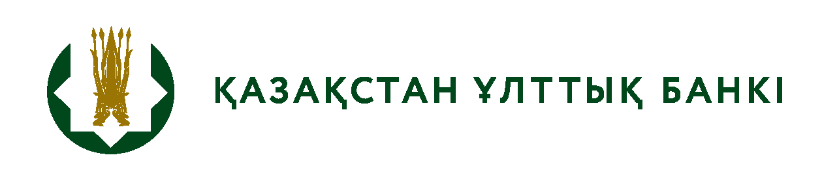 Ақпаратты алушы органдар құпиялылығына кепілдік бередіКонфиденциальность гарантируется органами получателями информацииАқпаратты алушы органдар құпиялылығына кепілдік бередіКонфиденциальность гарантируется органами получателями информацииАқпаратты алушы органдар құпиялылығына кепілдік бередіКонфиденциальность гарантируется органами получателями информацииАқпаратты алушы органдар құпиялылығына кепілдік бередіКонфиденциальность гарантируется органами получателями информацииАқпаратты алушы органдар құпиялылығына кепілдік бередіКонфиденциальность гарантируется органами получателями информацииАқпаратты алушы органдар құпиялылығына кепілдік бередіКонфиденциальность гарантируется органами получателями информацииВедомстволық статистикалық байқаудың статистикалық нысаныСтатистическая форма ведомственного статистического наблюденияВедомстволық статистикалық байқаудың статистикалық нысаныСтатистическая форма ведомственного статистического наблюденияВедомстволық статистикалық байқаудың статистикалық нысаныСтатистическая форма ведомственного статистического наблюденияВедомстволық статистикалық байқаудың статистикалық нысаныСтатистическая форма ведомственного статистического наблюденияВедомстволық статистикалық байқаудың статистикалық нысаныСтатистическая форма ведомственного статистического наблюденияВедомстволық статистикалық байқаудың статистикалық нысаныСтатистическая форма ведомственного статистического наблюденияҚазақстан Республикасының Ұлттық Банкіне ұсыныладыПредставляется Национальному Банку Республики КазахстанҚазақстан Республикасының Ұлттық Банкіне ұсыныладыПредставляется Национальному Банку Республики КазахстанҚазақстан Республикасының Ұлттық Банкіне ұсыныладыПредставляется Национальному Банку Республики КазахстанҚазақстан Республикасының Ұлттық Банкіне ұсыныладыПредставляется Национальному Банку Республики КазахстанҚазақстан Республикасының Ұлттық Банкіне ұсыныладыПредставляется Национальному Банку Республики КазахстанҚазақстан Республикасының Ұлттық Банкіне ұсыныладыПредставляется Национальному Банку Республики Казахстан«Жалпы сақтандыру» саласы бойынша бейрезиденттерді сақтандыру (қайта сақтандыру) және бейрезидентттердің тәуекелдерін қайта сақтандыру туралы есеп«Жалпы сақтандыру» саласы бойынша бейрезиденттерді сақтандыру (қайта сақтандыру) және бейрезидентттердің тәуекелдерін қайта сақтандыру туралы есеп«Жалпы сақтандыру» саласы бойынша бейрезиденттерді сақтандыру (қайта сақтандыру) және бейрезидентттердің тәуекелдерін қайта сақтандыру туралы есеп«Жалпы сақтандыру» саласы бойынша бейрезиденттерді сақтандыру (қайта сақтандыру) және бейрезидентттердің тәуекелдерін қайта сақтандыру туралы есеп«Жалпы сақтандыру» саласы бойынша бейрезиденттерді сақтандыру (қайта сақтандыру) және бейрезидентттердің тәуекелдерін қайта сақтандыру туралы есеп«Жалпы сақтандыру» саласы бойынша бейрезиденттерді сақтандыру (қайта сақтандыру) және бейрезидентттердің тәуекелдерін қайта сақтандыру туралы есеп«Жалпы сақтандыру» саласы бойынша бейрезиденттерді сақтандыру (қайта сақтандыру) және бейрезидентттердің тәуекелдерін қайта сақтандыру туралы есеп«Жалпы сақтандыру» саласы бойынша бейрезиденттерді сақтандыру (қайта сақтандыру) және бейрезидентттердің тәуекелдерін қайта сақтандыру туралы есеп«Жалпы сақтандыру» саласы бойынша бейрезиденттерді сақтандыру (қайта сақтандыру) және бейрезидентттердің тәуекелдерін қайта сақтандыру туралы есеп«Жалпы сақтандыру» саласы бойынша бейрезиденттерді сақтандыру (қайта сақтандыру) және бейрезидентттердің тәуекелдерін қайта сақтандыру туралы есепОтчет о страховании (перестраховании) нерезидентов и перестраховании рисков у нерезидентов по отрасли «общее страхование»Отчет о страховании (перестраховании) нерезидентов и перестраховании рисков у нерезидентов по отрасли «общее страхование»Отчет о страховании (перестраховании) нерезидентов и перестраховании рисков у нерезидентов по отрасли «общее страхование»Отчет о страховании (перестраховании) нерезидентов и перестраховании рисков у нерезидентов по отрасли «общее страхование»Отчет о страховании (перестраховании) нерезидентов и перестраховании рисков у нерезидентов по отрасли «общее страхование»Отчет о страховании (перестраховании) нерезидентов и перестраховании рисков у нерезидентов по отрасли «общее страхование»Отчет о страховании (перестраховании) нерезидентов и перестраховании рисков у нерезидентов по отрасли «общее страхование»Отчет о страховании (перестраховании) нерезидентов и перестраховании рисков у нерезидентов по отрасли «общее страхование»Отчет о страховании (перестраховании) нерезидентов и перестраховании рисков у нерезидентов по отрасли «общее страхование»Отчет о страховании (перестраховании) нерезидентов и перестраховании рисков у нерезидентов по отрасли «общее страхование»ИндексіИндекс11-ТБ-ЖС11-ПБ-ОС11-ТБ-ЖС11-ПБ-ОСтоқсандықквартальнаяесепті кезеңотчетный период£тоқсанкварталжылгоджылгод«Жалпы сақтандыру» саласы бойынша лицензия негізінде өз қызметін жүзеге асыратын сақтандыру ұйымдары, бейрезидент сақтандыру (қайта сақтандыру) ұйымдарының филиалдары ұсынадыПредставляют страховые организации, филиалы страховых (перестраховочных) организаций – нерезидентов осуществляющие свою деятельность на основании лицензии по отрасли «общее страхование»«Жалпы сақтандыру» саласы бойынша лицензия негізінде өз қызметін жүзеге асыратын сақтандыру ұйымдары, бейрезидент сақтандыру (қайта сақтандыру) ұйымдарының филиалдары ұсынадыПредставляют страховые организации, филиалы страховых (перестраховочных) организаций – нерезидентов осуществляющие свою деятельность на основании лицензии по отрасли «общее страхование»«Жалпы сақтандыру» саласы бойынша лицензия негізінде өз қызметін жүзеге асыратын сақтандыру ұйымдары, бейрезидент сақтандыру (қайта сақтандыру) ұйымдарының филиалдары ұсынадыПредставляют страховые организации, филиалы страховых (перестраховочных) организаций – нерезидентов осуществляющие свою деятельность на основании лицензии по отрасли «общее страхование»«Жалпы сақтандыру» саласы бойынша лицензия негізінде өз қызметін жүзеге асыратын сақтандыру ұйымдары, бейрезидент сақтандыру (қайта сақтандыру) ұйымдарының филиалдары ұсынадыПредставляют страховые организации, филиалы страховых (перестраховочных) организаций – нерезидентов осуществляющие свою деятельность на основании лицензии по отрасли «общее страхование»«Жалпы сақтандыру» саласы бойынша лицензия негізінде өз қызметін жүзеге асыратын сақтандыру ұйымдары, бейрезидент сақтандыру (қайта сақтандыру) ұйымдарының филиалдары ұсынадыПредставляют страховые организации, филиалы страховых (перестраховочных) организаций – нерезидентов осуществляющие свою деятельность на основании лицензии по отрасли «общее страхование»«Жалпы сақтандыру» саласы бойынша лицензия негізінде өз қызметін жүзеге асыратын сақтандыру ұйымдары, бейрезидент сақтандыру (қайта сақтандыру) ұйымдарының филиалдары ұсынадыПредставляют страховые организации, филиалы страховых (перестраховочных) организаций – нерезидентов осуществляющие свою деятельность на основании лицензии по отрасли «общее страхование»«Жалпы сақтандыру» саласы бойынша лицензия негізінде өз қызметін жүзеге асыратын сақтандыру ұйымдары, бейрезидент сақтандыру (қайта сақтандыру) ұйымдарының филиалдары ұсынадыПредставляют страховые организации, филиалы страховых (перестраховочных) организаций – нерезидентов осуществляющие свою деятельность на основании лицензии по отрасли «общее страхование»«Жалпы сақтандыру» саласы бойынша лицензия негізінде өз қызметін жүзеге асыратын сақтандыру ұйымдары, бейрезидент сақтандыру (қайта сақтандыру) ұйымдарының филиалдары ұсынадыПредставляют страховые организации, филиалы страховых (перестраховочных) организаций – нерезидентов осуществляющие свою деятельность на основании лицензии по отрасли «общее страхование»«Жалпы сақтандыру» саласы бойынша лицензия негізінде өз қызметін жүзеге асыратын сақтандыру ұйымдары, бейрезидент сақтандыру (қайта сақтандыру) ұйымдарының филиалдары ұсынадыПредставляют страховые организации, филиалы страховых (перестраховочных) организаций – нерезидентов осуществляющие свою деятельность на основании лицензии по отрасли «общее страхование»«Жалпы сақтандыру» саласы бойынша лицензия негізінде өз қызметін жүзеге асыратын сақтандыру ұйымдары, бейрезидент сақтандыру (қайта сақтандыру) ұйымдарының филиалдары ұсынадыПредставляют страховые организации, филиалы страховых (перестраховочных) организаций – нерезидентов осуществляющие свою деятельность на основании лицензии по отрасли «общее страхование»Ұсыну мерзімі – есептік кезеңнен кейінгі бірінші айдың 20-нан кешіктірмейСрок представления – не позднее 20 числа первого месяца после отчетного периодаҰсыну мерзімі – есептік кезеңнен кейінгі бірінші айдың 20-нан кешіктірмейСрок представления – не позднее 20 числа первого месяца после отчетного периодаҰсыну мерзімі – есептік кезеңнен кейінгі бірінші айдың 20-нан кешіктірмейСрок представления – не позднее 20 числа первого месяца после отчетного периодаҰсыну мерзімі – есептік кезеңнен кейінгі бірінші айдың 20-нан кешіктірмейСрок представления – не позднее 20 числа первого месяца после отчетного периодаҰсыну мерзімі – есептік кезеңнен кейінгі бірінші айдың 20-нан кешіктірмейСрок представления – не позднее 20 числа первого месяца после отчетного периодаҰсыну мерзімі – есептік кезеңнен кейінгі бірінші айдың 20-нан кешіктірмейСрок представления – не позднее 20 числа первого месяца после отчетного периодаҰсыну мерзімі – есептік кезеңнен кейінгі бірінші айдың 20-нан кешіктірмейСрок представления – не позднее 20 числа первого месяца после отчетного периодаҰсыну мерзімі – есептік кезеңнен кейінгі бірінші айдың 20-нан кешіктірмейСрок представления – не позднее 20 числа первого месяца после отчетного периодаҰсыну мерзімі – есептік кезеңнен кейінгі бірінші айдың 20-нан кешіктірмейСрок представления – не позднее 20 числа первого месяца после отчетного периодаҰсыну мерзімі – есептік кезеңнен кейінгі бірінші айдың 20-нан кешіктірмейСрок представления – не позднее 20 числа первого месяца после отчетного периодаБСН кодыКод БИНБСН кодыКод БИНКөрсеткіштің атауыНаименование показателяЖол кодыКод строкиБарлығыВсегоСақтанушы елдің атауыНаименование страны страхователяСақтанушы елдің атауыНаименование страны страхователяСақтанушы елдің атауыНаименование страны страхователяСақтанушы елдің атауыНаименование страны страхователяСақтанушы елдің атауыНаименование страны страхователяСақтанушы елдің атауыНаименование страны страхователяСақтанушы елдің атауыНаименование страны страхователяСақтанушы елдің атауыНаименование страны страхователяСақтанушы елдің атауыНаименование страны страхователяКөрсеткіштің атауыНаименование показателяЖол кодыКод строкиБарлығыВсегоАБ123456789101.1-бөлік. Есепті кезеңнің операцияларыЧасть 1.1. Операции за отчетный период1.1-бөлік. Есепті кезеңнің операцияларыЧасть 1.1. Операции за отчетный период1.1-бөлік. Есепті кезеңнің операцияларыЧасть 1.1. Операции за отчетный период1.1-бөлік. Есепті кезеңнің операцияларыЧасть 1.1. Операции за отчетный период1.1-бөлік. Есепті кезеңнің операцияларыЧасть 1.1. Операции за отчетный период1.1-бөлік. Есепті кезеңнің операцияларыЧасть 1.1. Операции за отчетный период1.1-бөлік. Есепті кезеңнің операцияларыЧасть 1.1. Операции за отчетный период1.1-бөлік. Есепті кезеңнің операцияларыЧасть 1.1. Операции за отчетный период1.1-бөлік. Есепті кезеңнің операцияларыЧасть 1.1. Операции за отчетный период1.1-бөлік. Есепті кезеңнің операцияларыЧасть 1.1. Операции за отчетный период1.1-бөлік. Есепті кезеңнің операцияларыЧасть 1.1. Операции за отчетный период1.1-бөлік. Есепті кезеңнің операцияларыЧасть 1.1. Операции за отчетный периодБейрезидентттермен сақтандыру шарттары бойынша қабылданған сақтандыру сыйлықақыларыСтраховые премии, принятые по договорам страхования с нерезидентами11100Бейрезиденттермен сақтандыру шарттары бойынша сақтандыру төлемдерін жүзеге асыру шығыстарыРасходы по осуществлению страховых выплат по договорам страхования с нерезидентами11200оның ішінде ірі сақтандыру төлемдеріиз них крупные страховые выплаты11210Сақтандыру резервтерін инвестициялаудан кіріс (бейрезиденттермен сақтандыру шарттары бойынша, қайта сақтандырушының үлесін қоспағанда)Доход от инвестирования страховых резервов (по договорам страхования с нерезидентами, за исключением доли перестраховщика)113001.2-бөлік. Бейрезиденттермен сақтандыру шарттары бойынша резервтер бойынша қалдықтар (позициялар) (қайта сақтандырушының үлесін қоспағанда)Часть 1.2. Остатки (позиции) по резервам по договорам страхования с нерезидентами (за исключением доли перестраховщика)1.2-бөлік. Бейрезиденттермен сақтандыру шарттары бойынша резервтер бойынша қалдықтар (позициялар) (қайта сақтандырушының үлесін қоспағанда)Часть 1.2. Остатки (позиции) по резервам по договорам страхования с нерезидентами (за исключением доли перестраховщика)1.2-бөлік. Бейрезиденттермен сақтандыру шарттары бойынша резервтер бойынша қалдықтар (позициялар) (қайта сақтандырушының үлесін қоспағанда)Часть 1.2. Остатки (позиции) по резервам по договорам страхования с нерезидентами (за исключением доли перестраховщика)1.2-бөлік. Бейрезиденттермен сақтандыру шарттары бойынша резервтер бойынша қалдықтар (позициялар) (қайта сақтандырушының үлесін қоспағанда)Часть 1.2. Остатки (позиции) по резервам по договорам страхования с нерезидентами (за исключением доли перестраховщика)1.2-бөлік. Бейрезиденттермен сақтандыру шарттары бойынша резервтер бойынша қалдықтар (позициялар) (қайта сақтандырушының үлесін қоспағанда)Часть 1.2. Остатки (позиции) по резервам по договорам страхования с нерезидентами (за исключением доли перестраховщика)1.2-бөлік. Бейрезиденттермен сақтандыру шарттары бойынша резервтер бойынша қалдықтар (позициялар) (қайта сақтандырушының үлесін қоспағанда)Часть 1.2. Остатки (позиции) по резервам по договорам страхования с нерезидентами (за исключением доли перестраховщика)1.2-бөлік. Бейрезиденттермен сақтандыру шарттары бойынша резервтер бойынша қалдықтар (позициялар) (қайта сақтандырушының үлесін қоспағанда)Часть 1.2. Остатки (позиции) по резервам по договорам страхования с нерезидентами (за исключением доли перестраховщика)1.2-бөлік. Бейрезиденттермен сақтандыру шарттары бойынша резервтер бойынша қалдықтар (позициялар) (қайта сақтандырушының үлесін қоспағанда)Часть 1.2. Остатки (позиции) по резервам по договорам страхования с нерезидентами (за исключением доли перестраховщика)1.2-бөлік. Бейрезиденттермен сақтандыру шарттары бойынша резервтер бойынша қалдықтар (позициялар) (қайта сақтандырушының үлесін қоспағанда)Часть 1.2. Остатки (позиции) по резервам по договорам страхования с нерезидентами (за исключением доли перестраховщика)1.2-бөлік. Бейрезиденттермен сақтандыру шарттары бойынша резервтер бойынша қалдықтар (позициялар) (қайта сақтандырушының үлесін қоспағанда)Часть 1.2. Остатки (позиции) по резервам по договорам страхования с нерезидентами (за исключением доли перестраховщика)1.2-бөлік. Бейрезиденттермен сақтандыру шарттары бойынша резервтер бойынша қалдықтар (позициялар) (қайта сақтандырушының үлесін қоспағанда)Часть 1.2. Остатки (позиции) по резервам по договорам страхования с нерезидентами (за исключением доли перестраховщика)1.2-бөлік. Бейрезиденттермен сақтандыру шарттары бойынша резервтер бойынша қалдықтар (позициялар) (қайта сақтандырушының үлесін қоспағанда)Часть 1.2. Остатки (позиции) по резервам по договорам страхования с нерезидентами (за исключением доли перестраховщика)Еңбегі сіңбеген сыйлықақы резервіРезерв незаработанной премии11500есепті кезеңнің басынана начало отчетного периода11520тікелей инвестициялау объектілерін (бейрезиденттерді) сақтандыру бойыншапо страхованию объектов прямого инвестирования (нерезидентов)11521бейрезидент тікелей инвесторларды сақтандыру бойыншапо страхованию прямых инвесторов нерезидентов11522бейрезидент тел компанияларды сақтандыру бойыншапо страхованию сестринских компаний нерезидентов11523басқа бейрезиденттерді сақтандыру бойыншапо страхованию прочих нерезидентов11524есепті кезеңнің соңынана конец отчетного периода11530тікелей инвестициялау объектілерін (бейрезиденттерді) сақтандыру бойыншапо страхованию объектов прямого инвестирования (нерезидентов)11531бейрезидент тікелей инвесторларды сақтандыру бойыншапо страхованию прямых инвесторов нерезидентов11532бейрезидент тел компанияларды сақтандыру бойыншапо страхованию сестринских компаний нерезидентов11533басқа бейрезиденттерді сақтандыру бойыншапо страхованию прочих нерезидентов11534Шығындар резервіРезерв убытков11600есепті кезеңнің басынана начало отчетного периода11620тікелей инвестициялау объектілерін (бейрезиденттерді) сақтандыру бойыншапо страхованию объектов прямого инвестирования (нерезидентов)11621бейрезидент тікелей инвесторларды сақтандыру бойыншапо страхованию прямых инвесторов нерезидентов11622бейрезидент тел компанияларды сақтандыру бойыншапо страхованию сестринских компаний нерезидентов11623басқа бейрезиденттерді сақтандыру бойыншапо страхованию прочих нерезидентов11624есепті кезеңнің соңынана конец отчетного периода11630тікелей инвестициялау объектілерін (бейрезиденттерді) сақтандыру бойыншапо страхованию объектов прямого инвестирования (нерезидентов)11631бейрезидент тікелей инвесторларды сақтандыру бойыншапо страхованию прямых инвесторов нерезидентов11632бейрезидент тел компанияларды сақтандыру бойыншапо страхованию сестринских компаний нерезидентов11633басқа бейрезиденттерді сақтандыру бойыншапо страхованию прочих нерезидентов11634Көрсеткіштің атауыНаименование показателяЖол кодыКод строкиБарлығыВсегоҚайта сақтанушы елдің атауыНаименование страны перестрахователяҚайта сақтанушы елдің атауыНаименование страны перестрахователяҚайта сақтанушы елдің атауыНаименование страны перестрахователяҚайта сақтанушы елдің атауыНаименование страны перестрахователяҚайта сақтанушы елдің атауыНаименование страны перестрахователяҚайта сақтанушы елдің атауыНаименование страны перестрахователяҚайта сақтанушы елдің атауыНаименование страны перестрахователяҚайта сақтанушы елдің атауыНаименование страны перестрахователяҚайта сақтанушы елдің атауыНаименование страны перестрахователяКөрсеткіштің атауыНаименование показателяЖол кодыКод строкиБарлығыВсегоАБ123456789102.1-бөлік. Есепті кезеңнің операцияларыЧасть 2.1. Операции за отчетный период2.1-бөлік. Есепті кезеңнің операцияларыЧасть 2.1. Операции за отчетный период2.1-бөлік. Есепті кезеңнің операцияларыЧасть 2.1. Операции за отчетный период2.1-бөлік. Есепті кезеңнің операцияларыЧасть 2.1. Операции за отчетный период2.1-бөлік. Есепті кезеңнің операцияларыЧасть 2.1. Операции за отчетный период2.1-бөлік. Есепті кезеңнің операцияларыЧасть 2.1. Операции за отчетный период2.1-бөлік. Есепті кезеңнің операцияларыЧасть 2.1. Операции за отчетный период2.1-бөлік. Есепті кезеңнің операцияларыЧасть 2.1. Операции за отчетный период2.1-бөлік. Есепті кезеңнің операцияларыЧасть 2.1. Операции за отчетный период2.1-бөлік. Есепті кезеңнің операцияларыЧасть 2.1. Операции за отчетный период2.1-бөлік. Есепті кезеңнің операцияларыЧасть 2.1. Операции за отчетный период2.1-бөлік. Есепті кезеңнің операцияларыЧасть 2.1. Операции за отчетный периодБейрезиденттермен қайта сақтандыру шарттары бойынша қабылданған сақтандыру сыйлықақыларыПринятые страховые премии по договорам перестрахования с нерезидентами12100Бейрезиденттермен қайта сақтандыру шарттары бойынша сақтандыру төлемдерін жүзеге асыру шығыстарыРасходы по осуществлению страховых выплат по договорам перестрахования с нерезидентами12200оның ішінде ірі сақтандыру төлемдеріиз них крупные страховые выплаты12210Қайта сақтандыру резервтерін инвестициялаудан кіріс (бейрезиденттермен қайта сақтандыру шарттары бойынша)Доход от инвестирования страховых резервов (по договорам перестрахования с нерезидентами)12300төленуге жататын комиссияларкомиссионные, подлежащие к выплате12400теңбе-тең қайта сақтандыру болған жағдайдав случае пропорционального перестрахования12440теңбе-тең емес қайта сақтандыру болған жағдайдав случае непропорционального перестрахования124502.2-бөлік. Бейрезиденттермен сақтандыру шарттары бойынша резервтер бойынша қалдықтар (позициялар) (қайта сақтандырушының үлесі)Часть 2.2. Остатки (позиции) по резервам (доля перестраховщика по договорам перестрахования с нерезидентами)2.2-бөлік. Бейрезиденттермен сақтандыру шарттары бойынша резервтер бойынша қалдықтар (позициялар) (қайта сақтандырушының үлесі)Часть 2.2. Остатки (позиции) по резервам (доля перестраховщика по договорам перестрахования с нерезидентами)2.2-бөлік. Бейрезиденттермен сақтандыру шарттары бойынша резервтер бойынша қалдықтар (позициялар) (қайта сақтандырушының үлесі)Часть 2.2. Остатки (позиции) по резервам (доля перестраховщика по договорам перестрахования с нерезидентами)2.2-бөлік. Бейрезиденттермен сақтандыру шарттары бойынша резервтер бойынша қалдықтар (позициялар) (қайта сақтандырушының үлесі)Часть 2.2. Остатки (позиции) по резервам (доля перестраховщика по договорам перестрахования с нерезидентами)2.2-бөлік. Бейрезиденттермен сақтандыру шарттары бойынша резервтер бойынша қалдықтар (позициялар) (қайта сақтандырушының үлесі)Часть 2.2. Остатки (позиции) по резервам (доля перестраховщика по договорам перестрахования с нерезидентами)2.2-бөлік. Бейрезиденттермен сақтандыру шарттары бойынша резервтер бойынша қалдықтар (позициялар) (қайта сақтандырушының үлесі)Часть 2.2. Остатки (позиции) по резервам (доля перестраховщика по договорам перестрахования с нерезидентами)2.2-бөлік. Бейрезиденттермен сақтандыру шарттары бойынша резервтер бойынша қалдықтар (позициялар) (қайта сақтандырушының үлесі)Часть 2.2. Остатки (позиции) по резервам (доля перестраховщика по договорам перестрахования с нерезидентами)2.2-бөлік. Бейрезиденттермен сақтандыру шарттары бойынша резервтер бойынша қалдықтар (позициялар) (қайта сақтандырушының үлесі)Часть 2.2. Остатки (позиции) по резервам (доля перестраховщика по договорам перестрахования с нерезидентами)2.2-бөлік. Бейрезиденттермен сақтандыру шарттары бойынша резервтер бойынша қалдықтар (позициялар) (қайта сақтандырушының үлесі)Часть 2.2. Остатки (позиции) по резервам (доля перестраховщика по договорам перестрахования с нерезидентами)2.2-бөлік. Бейрезиденттермен сақтандыру шарттары бойынша резервтер бойынша қалдықтар (позициялар) (қайта сақтандырушының үлесі)Часть 2.2. Остатки (позиции) по резервам (доля перестраховщика по договорам перестрахования с нерезидентами)2.2-бөлік. Бейрезиденттермен сақтандыру шарттары бойынша резервтер бойынша қалдықтар (позициялар) (қайта сақтандырушының үлесі)Часть 2.2. Остатки (позиции) по резервам (доля перестраховщика по договорам перестрахования с нерезидентами)2.2-бөлік. Бейрезиденттермен сақтандыру шарттары бойынша резервтер бойынша қалдықтар (позициялар) (қайта сақтандырушының үлесі)Часть 2.2. Остатки (позиции) по резервам (доля перестраховщика по договорам перестрахования с нерезидентами)еңбегі сіңбеген сыйлықақырезерв незаработанной премии12500есепті кезеңнің басынана начало отчетного периода12520тікелей инвестициялау объектілерін (бейрезиденттерді) сақтандыру бойыншапо страхованию объектов прямого инвестирования (нерезидентов)12521бейрезидент тікелей инвесторларды сақтандыру бойыншапо страхованию прямых инвесторов нерезидентов12522бейрезидент тел компанияларды сақтандыру бойыншапо страхованию сестринских компаний нерезидентов12523басқа бейрезиденттерді сақтандыру бойыншапо страхованию прочих нерезидентов12524есепті кезеңнің соңынана конец отчетного периода12530тікелей инвестициялау объектілерін (бейрезиденттерді) сақтандыру бойыншапо страхованию объектов прямого инвестирования (нерезидентов)12531бейрезидент тікелей инвесторларды сақтандыру бойыншапо страхованию прямых инвесторов нерезидентов12532бейрезидент тел компанияларды сақтандыру бойыншапо страхованию сестринских компаний нерезидентов12533басқа бейрезиденттерді сақтандыру бойыншапо страхованию прочих нерезидентов12534шығындар резервірезерв убытков12600есепті кезеңнің басынана начало отчетного периода12620тікелей инвестициялау объектілерін (бейрезиденттерді) сақтандыру бойыншапо страхованию объектов прямого инвестирования (нерезидентов)12621бейрезидент тікелей инвесторларды сақтандыру бойыншапо страхованию прямых инвесторов нерезидентов12622бейрезидент тел компанияларды сақтандыру бойыншапо страхованию сестринских компаний нерезидентов12623басқа бейрезиденттерді сақтандыру бойыншапо страхованию прочих нерезидентов12624есепті кезеңнің соңынана конец отчетного периода12630тікелей инвестициялау объектілерін (бейрезиденттерді) сақтандыру бойыншапо страхованию объектов прямого инвестирования (нерезидентов)12631бейрезидент тікелей инвесторларды сақтандыру бойыншапо страхованию прямых инвесторов нерезидентов12632бейрезидент тел компанияларды сақтандыру бойыншапо страхованию сестринских компаний нерезидентов12633басқа бейрезиденттерді сақтандыру бойыншапо страхованию прочих нерезидентов12634Көрсеткіштің атауыНаименование показателяЖол кодыКод строкиБарлығыВсегоҚайта сақтандырушы елдің атауыНаименование страны перестраховщикаҚайта сақтандырушы елдің атауыНаименование страны перестраховщикаҚайта сақтандырушы елдің атауыНаименование страны перестраховщикаҚайта сақтандырушы елдің атауыНаименование страны перестраховщикаҚайта сақтандырушы елдің атауыНаименование страны перестраховщикаҚайта сақтандырушы елдің атауыНаименование страны перестраховщикаҚайта сақтандырушы елдің атауыНаименование страны перестраховщикаҚайта сақтандырушы елдің атауыНаименование страны перестраховщикаҚайта сақтандырушы елдің атауыНаименование страны перестраховщикаКөрсеткіштің атауыНаименование показателяЖол кодыКод строкиБарлығыВсегоАБ123456789103.1-бөлік. Есепті кезеңнің операцияларыЧасть 3.1. Операции за отчетный период3.1-бөлік. Есепті кезеңнің операцияларыЧасть 3.1. Операции за отчетный период3.1-бөлік. Есепті кезеңнің операцияларыЧасть 3.1. Операции за отчетный период3.1-бөлік. Есепті кезеңнің операцияларыЧасть 3.1. Операции за отчетный период3.1-бөлік. Есепті кезеңнің операцияларыЧасть 3.1. Операции за отчетный период3.1-бөлік. Есепті кезеңнің операцияларыЧасть 3.1. Операции за отчетный период3.1-бөлік. Есепті кезеңнің операцияларыЧасть 3.1. Операции за отчетный период3.1-бөлік. Есепті кезеңнің операцияларыЧасть 3.1. Операции за отчетный период3.1-бөлік. Есепті кезеңнің операцияларыЧасть 3.1. Операции за отчетный период3.1-бөлік. Есепті кезеңнің операцияларыЧасть 3.1. Операции за отчетный период3.1-бөлік. Есепті кезеңнің операцияларыЧасть 3.1. Операции за отчетный период3.1-бөлік. Есепті кезеңнің операцияларыЧасть 3.1. Операции за отчетный периодбейрезидент қайта сақтандыру ұйымына, оның ішінде сақтандыру брокері арқылы берілген сақтандыру сыйлықақыларыстраховые премии, переданные перестраховочной организации – нерезиденту, в том числе через страхового брокера13100бейрезиденттермен қайта сақтандыру шарттары бойынша алынған өтемақывозмещение, полученное по договорам перестрахования с нерезидентами13200алынуға жататын комиссияларкомиссионные, подлежащие к получению13400теңбе-тең қайта сақтандыру болған жағдайдав случае пропорционального перестрахования13440теңбе-тең емес қайта сақтандыру болған жағдайдав случае непропорционального перестрахования13450Көрсеткіштің атауыНаименование показателяЖол кодыКод строкиБарлығыВсегоБрокер (агент) елдің атауыНаименование страны брокера (агента)Брокер (агент) елдің атауыНаименование страны брокера (агента)Брокер (агент) елдің атауыНаименование страны брокера (агента)Брокер (агент) елдің атауыНаименование страны брокера (агента)Брокер (агент) елдің атауыНаименование страны брокера (агента)Брокер (агент) елдің атауыНаименование страны брокера (агента)Брокер (агент) елдің атауыНаименование страны брокера (агента)Брокер (агент) елдің атауыНаименование страны брокера (агента)Брокер (агент) елдің атауыНаименование страны брокера (агента)Көрсеткіштің атауыНаименование показателяЖол кодыКод строкиБарлығыВсегоАБ123456789104.1-бөлік. Есепті кезеңнің операцияларыЧасть 4.1. Операции за отчетный период4.1-бөлік. Есепті кезеңнің операцияларыЧасть 4.1. Операции за отчетный период4.1-бөлік. Есепті кезеңнің операцияларыЧасть 4.1. Операции за отчетный период4.1-бөлік. Есепті кезеңнің операцияларыЧасть 4.1. Операции за отчетный период4.1-бөлік. Есепті кезеңнің операцияларыЧасть 4.1. Операции за отчетный период4.1-бөлік. Есепті кезеңнің операцияларыЧасть 4.1. Операции за отчетный период4.1-бөлік. Есепті кезеңнің операцияларыЧасть 4.1. Операции за отчетный период4.1-бөлік. Есепті кезеңнің операцияларыЧасть 4.1. Операции за отчетный период4.1-бөлік. Есепті кезеңнің операцияларыЧасть 4.1. Операции за отчетный период4.1-бөлік. Есепті кезеңнің операцияларыЧасть 4.1. Операции за отчетный период4.1-бөлік. Есепті кезеңнің операцияларыЧасть 4.1. Операции за отчетный период4.1-бөлік. Есепті кезеңнің операцияларыЧасть 4.1. Операции за отчетный периодБейрезидент сақтандыру брокеріне немесе бейрезидент сақтандыру агентіне алынған қызметтер үшін төленген комиссияКомиссия, выплаченная страховому брокеру-нерезиденту или страховому агенту-нерезиденту за полученные услуги14400АтауыНаименование_________________________________________________________________Телефоны (респонденттің)Телефон (респондента)___________________                                               стационарлық                                               стационарныйАтауыНаименование_________________________________________________________________Телефоны (респонденттің)Телефон (респондента)___________________                                               стационарлық                                               стационарныйМекенжайы (респонденттің)Адрес (респондента) __________________________________________________________________________ ұялы мобильныйМекенжайы (респонденттің)Адрес (респондента) __________________________________________________________________________ ұялы мобильныйМекенжайы (респонденттің)Адрес (респондента) __________________________________________________________________________ ұялы мобильныйАлғашқы статистикалық деректерді таратуға келісемізСогласны на распространение первичных статистических данных£Алғашқы статистикалық деректерді таратуға келіспеймізНе согласны на распространение первичных статистических данныхАлғашқы статистикалық деректерді таратуға келіспеймізНе согласны на распространение первичных статистических данных££Электрондық почта мекенжайы (респонденттің)Адрес электронной почты (респондента)_________________________________________________________ОрындаушыИсполнитель_________________________________________________________           тегі, аты және әкесінің аты (бар болған жағдайда)               фамилия, имя и отчество (при его наличии)Бас бухгалтер немесе есепке қол қоюға уәкілетті адамГлавный бухгалтер или лицо, уполномоченное на подписание отчета___________________________________________________________           тегі, аты және әкесінің аты (бар болған жағдайда)               фамилия, имя и отчество (при его наличии)Басшы немесе есепке қол қоюға уәкілетті адамРуководитель или лицо, уполномоченное на подписание отчета___________________________________________________________           тегі, аты және әкесінің аты (бар болған жағдайда)               фамилия, имя и отчество (при его наличии)Электрондық почта мекенжайы (респонденттің)Адрес электронной почты (респондента)_________________________________________________________ОрындаушыИсполнитель_________________________________________________________           тегі, аты және әкесінің аты (бар болған жағдайда)               фамилия, имя и отчество (при его наличии)Бас бухгалтер немесе есепке қол қоюға уәкілетті адамГлавный бухгалтер или лицо, уполномоченное на подписание отчета___________________________________________________________           тегі, аты және әкесінің аты (бар болған жағдайда)               фамилия, имя и отчество (при его наличии)Басшы немесе есепке қол қоюға уәкілетті адамРуководитель или лицо, уполномоченное на подписание отчета___________________________________________________________           тегі, аты және әкесінің аты (бар болған жағдайда)               фамилия, имя и отчество (при его наличии)Электрондық почта мекенжайы (респонденттің)Адрес электронной почты (респондента)_________________________________________________________ОрындаушыИсполнитель_________________________________________________________           тегі, аты және әкесінің аты (бар болған жағдайда)               фамилия, имя и отчество (при его наличии)Бас бухгалтер немесе есепке қол қоюға уәкілетті адамГлавный бухгалтер или лицо, уполномоченное на подписание отчета___________________________________________________________           тегі, аты және әкесінің аты (бар болған жағдайда)               фамилия, имя и отчество (при его наличии)Басшы немесе есепке қол қоюға уәкілетті адамРуководитель или лицо, уполномоченное на подписание отчета___________________________________________________________           тегі, аты және әкесінің аты (бар болған жағдайда)               фамилия, имя и отчество (при его наличии)________________қолы, телефоны (орындаушының)подпись, телефон(исполнителя)_______________қолыподпись_______________қолыподпись________________қолы, телефоны (орындаушының)подпись, телефон(исполнителя)_______________қолыподпись_______________қолыподпись